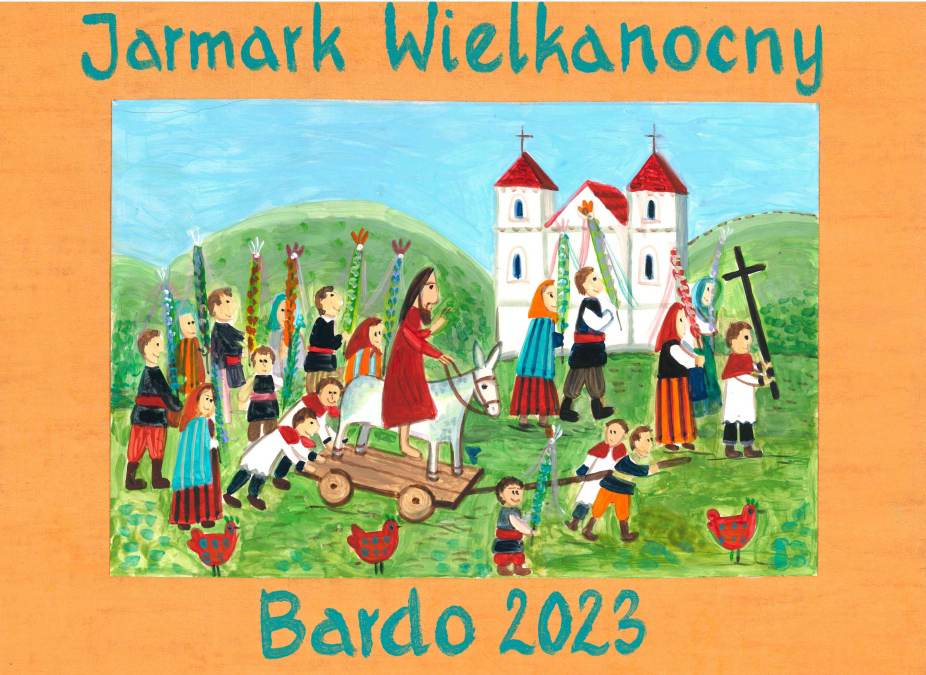 ZGŁOSZENIE DO KONKURSU NA PALMĘ WIELKANOCNĄImię i nazwisko/ nazwa grupy instytucji…………………………………………………………………………………………Osoba do kontaktu/ telefon …………….……………………………………………………………………………Kategoria Najwyższa palmaPalma tradycyjnaPodkategoria:ZespołowaIndywidualna do 11 r.żIndywidualna od 12 r.ż do ukończenia szkoły podstawowej Indywidualna dorośli __________________________________________________________________________________*Właściwe zaznaczyć								……………………………………									  data i podpisKlauzula informacyjnaWypełniając obowiązek informacyjny wynikający z art. 13 rozporządzenia 2016/679 RODO, informujemy iż:Administratorem danych osobowych jest Centrum Kultury i Biblioteka w Bardzie
 z siedzibą przy ul. Kolejowa 12, 57-256 Bardo, tel. 74 81 70 827.Z Inspektorem Danych Osobowych można się skontaktować pod adresem e-mail: iod@bardo.pl. Posiadają Państwo prawo: dostępu do treści swoich danych, ich sprostowania, usunięcia, ograniczenia przetwarzania, wniesienia sprzeciwu, a w przypadku przetwarzania danych na podstawie zgody prawo do cofnięcia zgody oraz wniesienia skargi do organu nadzorczego.Pani/Pana dane nie będą przekazywane do państwa trzeciego lub organizacji międzynarodowej.Pani/Pana nie będą przetwarzane w sposób zautomatyzowany, w tym również 
w formie profilowania.Państwa dane osobowe będą przechowywane przez okres niezbędny do realizacji celu dla jakiego zostały zebrane.Państwa dane będą przetwarzane na podstawie zgody art. 6 ust.1 lit a  w celu:Organizacji i przeprowadzenia Konkursu, w tym identyfikacji Uczestników 
i weryfikacja spełnienia przez nich warunków uprawniających do udziału 
w Konkursie określonych w Regulaminie Konkursu oraz przekazanie nagród uczestnikom. wielokrotnego, nieodpłatnego publikowani prac będących przedmiotem konkursu 
w materiałach promocyjnych związanych z konkursem oraz prezentacjach pokonkursowych.Informujemy również, że podanie danych osobowych jest dobrowolne i nie są Państwo zobowiązani do ich podania. Natomiast niepodanie danych spowoduję brak możliwości wzięcia udziału w konkursie. Informuję, że Państwa zgoda może zostać cofnięta w dowolnym momencie poprze pisemne złożenie odwołania zgody w CKiB w Bardzie. Wycofanie zgody nie wpływa na zgodność z prawem przetwarzania, którego dokonano na podstawie zgody przed jej wycofaniem.